DOSSIER DE CANDIDATURE SECTION EUROPÉENNEHISTOIRE-GÉOGRAPHIE EN ANGLAIS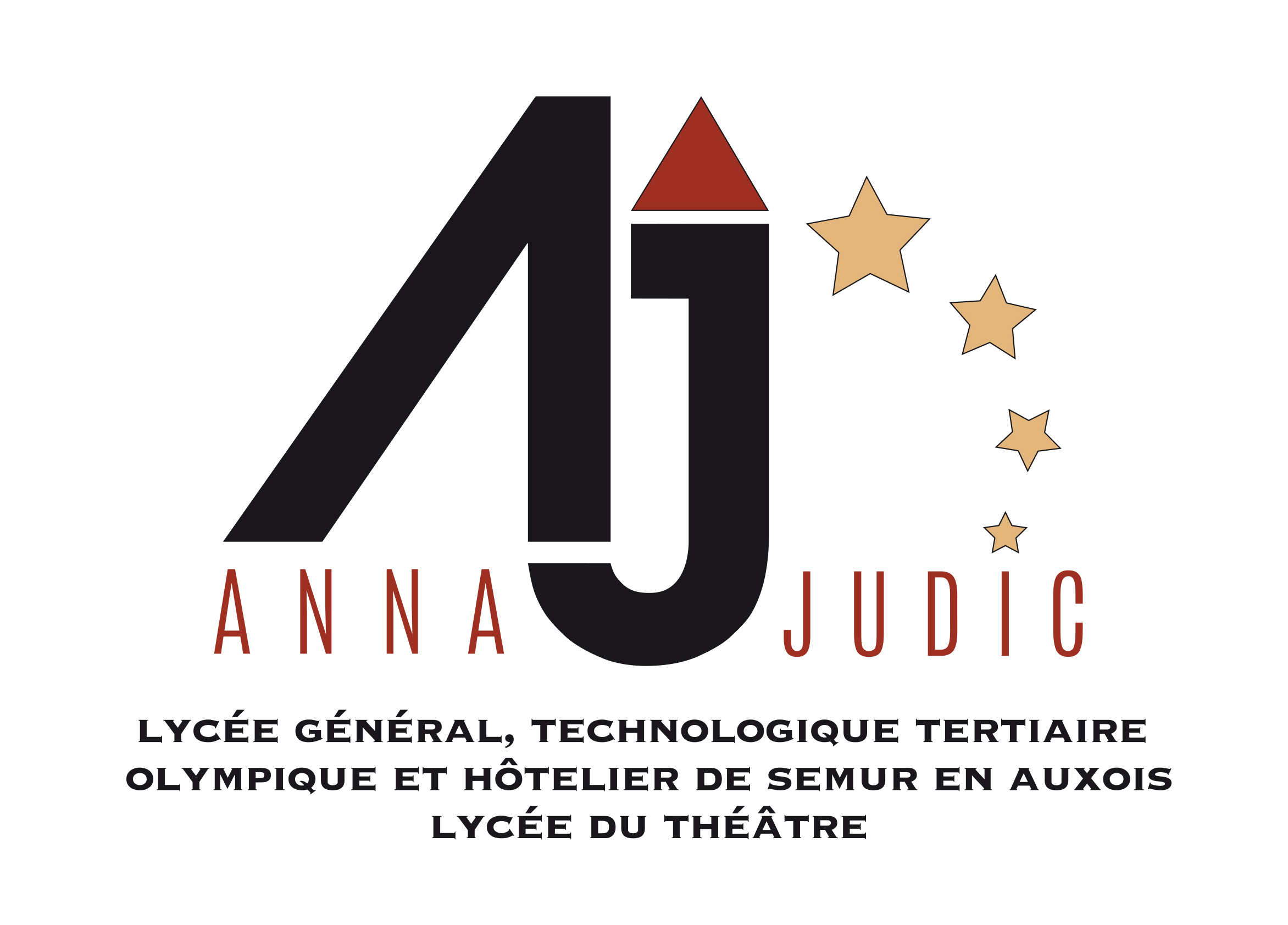 Date limite des candidaturesVendredi 16 juin 2023NOM et PRÉNOM : …........................................................................................COLLÈGE : …....................................................................................................COURRIEL DE CONTACT (optionnel) : ….......................................................Mode de transmission des productionsLes productions numériques peuvent être rendues :Soit par l'intermédiaire d’une clef USB jointe à votre dossier et transmise par l’intermédiaire du secrétariat de votre collège qui vérifie et centralise l'ensemble des dossiers ;Soit directement par mail à l'adresse dnl.0210047m@ac-dijon.fr Vous recevrez dès lors systématiquement un accusé de réception afin de valider le dépôt de votre dossier.Informations complémentaires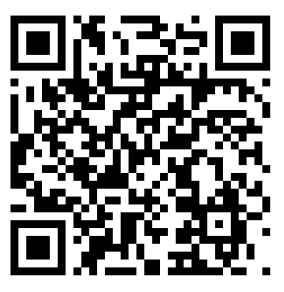 Retrouvez des éléments de présentation de la section européenne du lycée Anna Judic sur la page web suivante (ou QR Code) : http://lyc21-annajudic.ac-dijon.fr/spip.php?rubrique98 Les professeurs se tiennent à votre disposition pour répondre à toutes vos questions à l’adresse suivante :  dnl.0210047m@ac-dijon.frI. LES AVIS DE L’ÉQUIPE ÉDUCATIVEAvis du professeur d’anglais (niveau CECRL – investissement à l’oral) Avis du professeur d’histoire et géographie (compétences – investissement) Avis du professeur principal et / ou du chef d’établissement II. PIÈCES A JOINDRE AU DOSSIER1. Une copie des bulletins du 1er et 2ème trimestre  2. Une production vidéo originale (au format mp4 uniquement, ou film avec montage, de 2 min 30 minimum).réalisée par le candidat et nous permettant d’apprendre à mieux le connaître, ses centres d’intérêts dans la vie ;réalisée en anglais afin d’entendre sa voix ;Dans cette vidéo, vous parlerez (c’est le plus important) de vos motivations (culturelles, linguistiques, projets professionnels…) permettant de comprendre et justifier votre candidature et aussi de ce que vous pensez pouvoir apporter à la section européenne. N’hésitez pas à nous contacter à l’adresse suivante dnl.0210047m@ac-dijon.fr pour toute demande d’information complémentaire. Nous sommes à votre disposition pour vous accompagner dans la constitution de votre dossier.Date et cachet du collège                                       Signature du chef d'établissement